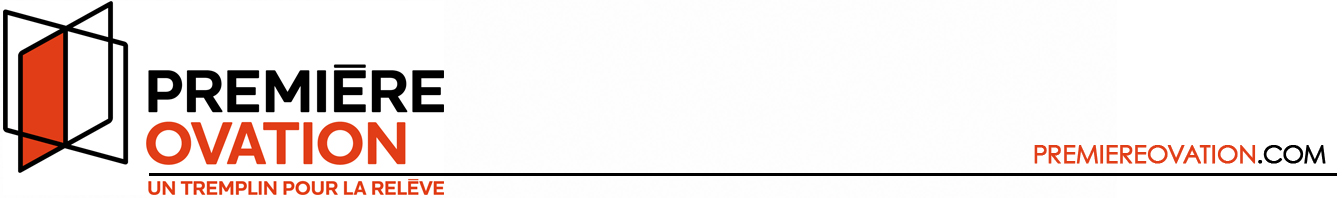 Première Ovation - volet Arts multiFormulaire de demande d’aide financièreDans l’optique de respecter les traditions autochtones, la mesure Première Ovation offre la possibilité de présenter oralement le projet. Après avoir rempli les sections « Renseignements généraux » et « Type de soutien sollicité », le répondant n’a qu’à suivre les consignes de présentation orale pour décrire son projet, son budget ainsi que toute autre information demandée. * Les dossiers ne respectant pas le nombre limite de mots des sections du formulaire ne seront pas retenus pour analyseDépôt des candidatures Le 15 octobre et le 15 mars de chaque année Veuillez nous faire parvenir votre formulaire accompagné des documents requis avant la date butoir par courriel à : premiereovation@recto-verso.org.Ou par la poste (le cachet de la poste fera foi) à :Première Ovation – Arts multi Productions Recto-Verso541, rue De Saint-Vallier Est
Québec, Qc, G1K 3P9Première Ovation Arts multi est un projet de la Ville de Québec géré par les productions Recto-Verso.Description du dossier visuel Le dossier visuel doit comporter au maximum 10 images numériques (format .jpg, 180 ppp, 1024 x 768 pixels maximum) ou un dvd d’extraits présentant une œuvre ou plus, d’un maximum de 5 minutes)L’identification des images sur support numérique doit se faire de la façon suivante :# de la photo_nom de famille_année de productionRenseignements générauxTitre du projet :      Titre du projet :      Date de début du projet :      Date de fin du projet :     Nom de l’artiste ou de la personne responsable du collectif bénéficiaire :     Nom de l’artiste ou de la personne responsable du collectif bénéficiaire :     Date de naissance :     Date de naissance :     Adresse :      Adresse :      Ville :      Code postal :      Province :      Téléphone :      Courriel :      Courriel :      Autres artistes bénéficiaires (s’il y a lieu) :      Autres artistes bénéficiaires (s’il y a lieu) :      Renseignements sur le collectif (nom, date de naissance et lieu de résidence de chaque membre)Type de soutien sollicité   Bourse de recherche, de création et de production  Bourse de mentorat   Bourse de diffusion Montant demandé :      Présentation de l’artiste, du collectif et de sa démarche artistique (500 mots maximum)Description sommaire du projet (500 mots maximum)Décrivez les étapes du projet et l’échéancier de travail (500 mots maximum)Expliquez en quoi votre projet est multidisciplinaire (200 mots maximum)Avez-vous déposé une demande de bourse pour ce projet auprès d’un autre subventionneur?   Avez-vous déposé une demande de bourse pour ce projet auprès d’un autre subventionneur?     oui      nonSi oui, précisezAvez-vous déposé une demande de bourse dans un autre volet de Première ovation depuis un an?Avez-vous déposé une demande de bourse dans un autre volet de Première ovation depuis un an?  oui      nonSi oui, précisezDocuments à joindre pour le dépôt de votre candidature  Formulaire dûment rempli et signé, respectant le nombre limite de mots demandés.  Budget détaillé du projet   Dossier à transmettre par Internet à l’adresse ci-contre, textes en format Word, incluant :  C.V. de chacun des artistes bénéficiaires ou de la personne responsable du collectif           (3 pages maximum chacun)  C.V. du mentor (s’il y a lieu)  Fiche indiquant le nombre, le nom et l’âge de tous les collaborateurs (s’il y a lieu)  Un portrait photo de l’artiste ou du collectif (format jpg, 180 ppp, 1024 x 768 pixels max.)  Un dossier visuel de 10 images numériques (format jpg, 180 ppp, 1024 x 768 pixels maximum) ou d’extraits vidéo présentant une œuvre ou plus, d’un maximum de 5 minutes. Pour les fichiers volumineux, veuillez utiliser wetransfer ou un équivalent. Joindre le formulaire Description du dossier visuel.
* Les dossiers ne respectant pas les exigences de présentation ne seront pas retenus pour analyse.Consignes pour la présentation du projet (personnes détenant le statut autochtone)Les sections suivantes peuvent être présentées sous forme écrite ou orale, enregistrée en français sur clé USB ou dans un fichier envoyé via WeTransfer. Les captations réalisées avec un cellulaire sont autorisées. Cochez l’option choisie.    	Écrit	Oral  Présentation de l’artiste, du collectif et de sa démarche artistique 		Description sommaire du projet		Décrivez les étapes du projet et l’échéancier de travail		Expliquez en quoi votre projet est multidisciplinaire		Questions (2) sur les autres demandes de bourse 		Budget détaillé du projet 		C.V. de chacun des artistes bénéficiaires ou de la personne 
responsable du collectif (3 pages maximum chacun)		C.V. du mentor (s’il y a lieu)		Fiche indiquant le nombre, le nom et l’âge de tous les 
collaborateurs (s’il y a lieu)		* Le portrait photo et le dossier visuel doivent être joints à la candidature conformément aux critères présentés dans la section précédente. Si les pièces et les documents d’appui ne peuvent pas être présentés en suivant les recommandations ci-dessus, veuillez communiquer avec la personne responsable du volet Arts multi de Première Ovation.Spécifications de l’enregistrement oral : Si la description est présentée en langue autochtone, elle doit obligatoirement être accompagnée d’une traduction en français. Limitez-vous à une présentation totale de 5 minutes, enregistrée sur la même clé USB, identifiée à votre nom, ou dans le même fichier WeTransfer que les documents à joindre. Il est recommandé de fournir l’enregistrement sous l’un des formats suivants : AVI, MPEG.Les personnes détenant le statut autochtone doivent également joindre :  	Document attestant le statut autochtone pour une première demande à la mesure Première Ovation :	photocopie recto verso de la carte de statut (certificat de statut d’Indien) émise par les Affaires autochtones et du Nord Canada (AANC) ou la carte de bénéficiaire émise par la société Makivik (Nunavik), la Inuivialuit Regional Corporation (Inuivialuit), la Nunavut Tunngavik Inc. (Nunavut) ou la Nunatsiavut (Labrador). Si vous ne pouvez pas produire ces documents, la mesure Première Ovation établira l’admissibilité selon les réponses fournies à la section « Engagement » du présent formulaire.	Lettre de recommandation des pairs, des Aînés ou de la communauté.	S’il y a lieu, enregistrement de la présentation orale sur la même clé USB ou dans le même fichier WeTransfer que les documents à joindre.Engagement S’il y a lieu, je déclare : Être Inuit ou appartenir à l’une des Premières Nations du Canada (la nommer) :       Précisez votre communauté d’origine :      Je certifie, en toute bonne foi, que les renseignements fournis sont exacts et que je n’ai omis aucun fait essentiel.Signature du demandeurDate :      NoAnnée de réalisationAuteur, titre de l’œuvre, crédits photographiquesMatériauxFormatAutres renseignements utiles